SHO rolling rota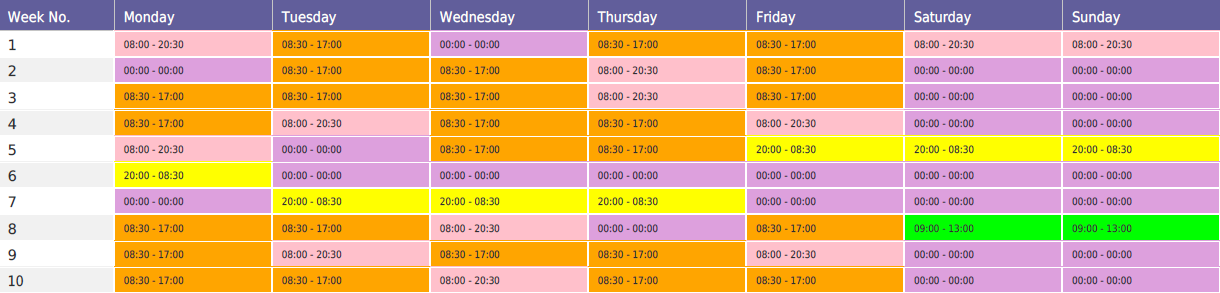 